La División de Medicina Interna y el Área de Endocrinología y MetabolismoHospital Ángeles TijuanaInvitan a la Comunidad Médica alSimposium:“Conceptos Actuales en Nódulo Tiroideo”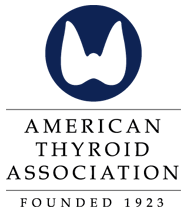 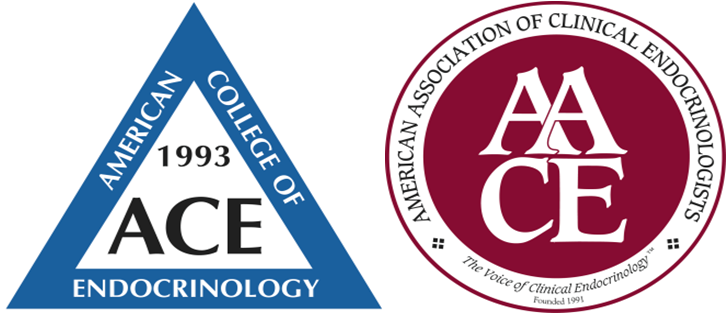 Viernes 29 de Octubre 2010Auditorio de Hospital Ángeles TijuanaEntrada GratuitaProfesores Invitados del Curso “Conceptos Actuales en Nódulo Tiroideo”Dra. Natalia Vilches CisnerosMédico PatólogaAdscrita al Servicio de Anatomía Patológica y Citopatología, Facultad de Medicina y Hospital Universitario de Nuevo León Dr. José Eleuterio González, UANLMonterrey, Nuevo LeónDra. Avril García DomínguezEndocrinólogaServicio de Endocrinología,Hospital Regional IMSS, Puebla, Puebla.Hospital Ángeles PueblaDr. David Arturo Bernal GonzálezEndocrinólogo e InternistaProfesor Titular de Endocrinología,Facultad de Medicina de Mexicali, UABCAdscrito al Servicio de Medicina Interna, Hospital Regional de ISSSTECALI MexicaliDr. Jorge Arturo Vega ChávezRadiólogo IntervencionistaJefe de Radiología,Hospital Ángeles TijuanaDr. Arturo Blancas RuízCirujano de Cabeza y Cuello/OtorrinolaringólogoPresidente de la Sociedad Médica,Hospital Ángeles TijuanaDr. Héctor Andrés León ZárateEndocrinólogo e InternistaProfesor Titular de Endocrinología,Escuela de Nutrición, Universidad del NoroesteHospital Ángeles Tijuana